State of LouisianaState Licensing Board for Contractors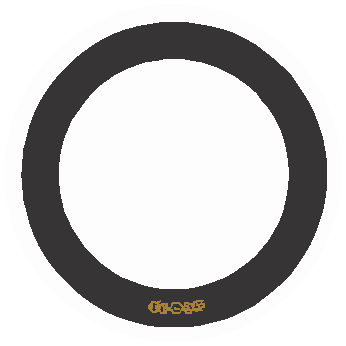 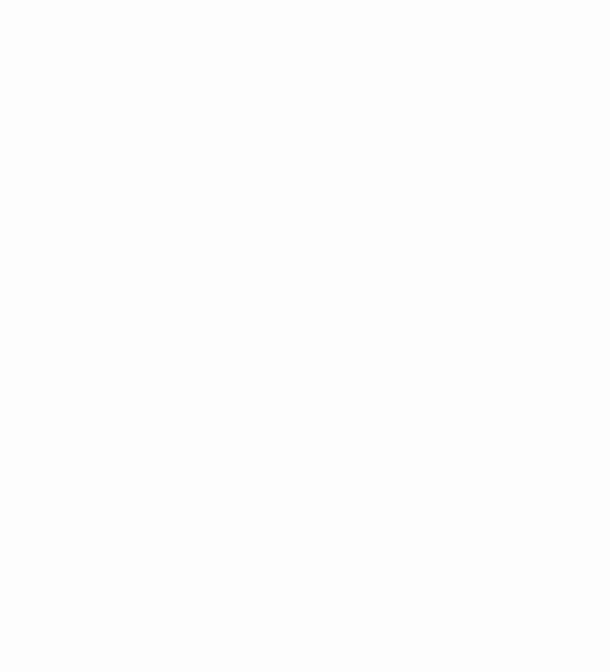 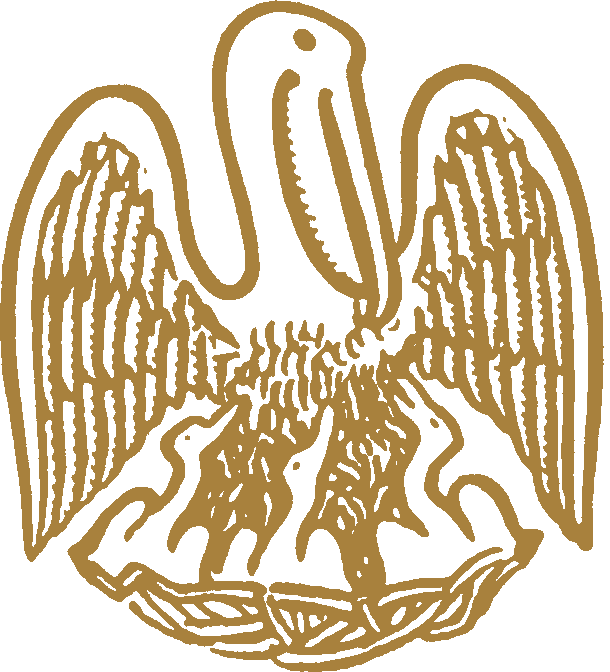 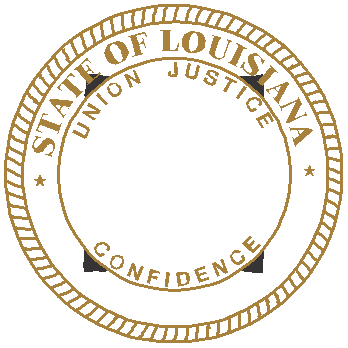 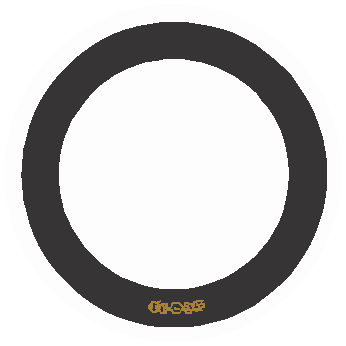 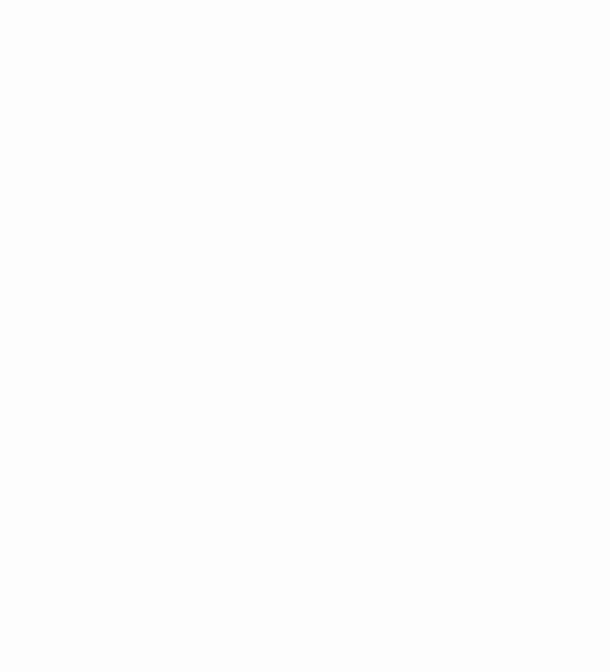 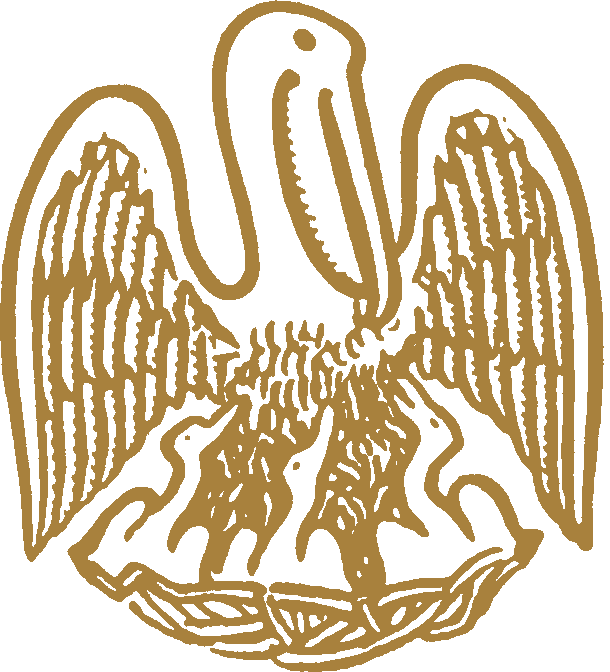 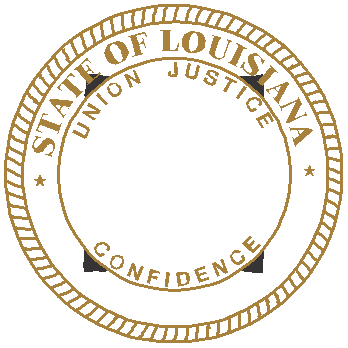 Commercial boardMeeting agendaThursday, May 17, 2018, 9:30 a.m.ROLL CALL – Ms. Tarah Revette PLEDGE OF ALLEGIANCE – Mr. Nelson A. “Andy” Dupuy, MemberINVOCATION & INTRODUCTION – Judge Darrell White, Retired, Hearing OfficerConsideration of the April 19, 2018 Commercial Board Meeting Minutes.Welcome / Introductions – Mr. Brad Hassert, Compliance DirectorNEW BUSINESSJUDGMENTS:Louisiana Maintenance Specialties Inc., Baton Rouge, Louisiana – Consideration of an alleged violation of La. R.S. 37:2156.1(D)(1) and 37:2158(A)(9) of the Louisiana Contractors Licensing Laws and Section 115 of the Board’s Rules and Regulations by John J. Kelly, current Qualifying Party for Louisiana Maintenance Specialties Inc. (Commercial License 27491) for failure to satisfy and pay a final and executory judgment in favor of David Law and Clayton Mitchell and against JFK Holdings, LLC and John Kelly rendered by the 61st Judicial District Court for Harris County, State of Texas (Cause No. 2015-34558) and made executory in the 19th Judicial District Court in East Baton Rouge Parish, State of Louisiana on the 17th day of April 2017.Cormier’s Plumbing, LLC, Sulphur, Louisiana – Consideration of an alleged violation by Cormier’s Plumbing, LLC, (Commercial License 64565) for an unpaid judgment in favor of Southern Pipe & Supply Company, Inc. rendered by the 22nd Judicial District Court, Parish of St. Tammany, State of Louisiana, on the 25th day of October, 2017.  La. R.S. 37:2150-2192, La. R.S. 37:2158(A)(8) and (A)(9), La. R.S. 37:2156.1(D)(1) and Section 115 of the Board’s Rules and Regulations.Coldewy Corporation, Metairie, Louisiana – Consideration of an alleged violation by Coldewy Corporation (Commercial License 54508, Residential License 883818, Home Improvement Registration 551730) for an unpaid judgment in favor of Linda S. Boudreaux and Vernon Boudreaux rendered by the 24th Judicial District Court for the Parish of Jefferson, State of Louisiana, on the 20th day of October, 2017.  La. R.S. 37:2150-2192, La. R.S. 37:2158(A)(8) and (A)(9), La. R.S. 37:2156.1(D)(1) and Section 115 of the Board’s Rules and Regulations.Team Development, LLC, Denham Springs, Louisiana – Consideration of an alleged violation by Team Development, LLC (Commercial License 55460) for an unpaid judgment in favor of James R. Bullman, Esq. and Mr. Daniel B. Davis, Esq. rendered by the 21st Judicial District Court, Parish of Livingston, State of Louisiana, on the 26th day of October, 2017.  La. R.S. 37:2150-2192, La. R.S. 37:2158(A)(8) and (A)(9), La. R.S. 37:2156.1(D)(1) and Section 115 of the Board’s Rules and Regulations. Compliance HearingS: a)  	Keta Construction Company, Metairie, Louisiana – Consideration of an alleged violation for entering into multiple contracts (4) with unlicensed contractors on the Springhill Suites project ($1,377,775.00) in New Orleans, Louisiana. La. R.S. 37:2158(A)(4).b) 	J. Ferguson Construction, Inc., Weatherford, Texas – Consideration of an alleged violation for acting as a contractor to perform work without possessing a Louisiana State contractor’s license on the Springhill Suites project ($1,377,775.00) in New Orleans, Louisiana. La. R.S. 37:2160(A)(1).Elizabeth Blum d/b/a R.L. Blum Construction, New Orleans, Louisiana – Consideration of an alleged violation for acting as a contractor to perform work without possessing a Louisiana State contractor’s license on the Springhill Suites project ($253,204.00) in New Orleans, Louisiana. La. R.S. 37:2160(A)(1).RI Flooring, L.L.C., Metairie, Louisiana – Consideration of an alleged violation for acting as a contractor to perform work without possessing a Louisiana State contractor’s license on the Springhill Suites project ($140,996.00) in New Orleans, Louisiana. La. R.S. 37:2160(A)(1).a)	M. Trak, LLC, Livonia, Louisiana – Consideration of an alleged violation for bidding or performing work not included in the classification under which its license was issued on the Live Oak Retail Center project ($1,200,000.00) in St. Francisville, Louisiana. La. R.S. 37:2159(B).Lerma Construction, LLC, Baton Rouge, Louisiana – Consideration of an alleged violation for acting as a contractor to perform work without possessing a Louisiana State contractor’s license on the Live Oak Retail Center project ($270,038.90) in St. Francisville, Louisiana. La. R.S. 37:2160(A)(1).3. 	a) 	F & F Construction Company, Inc., Memphis, Tennessee – Consideration of an alleged violation for entering into a contract with an unlicensed contractor to perform work on the Regions Bank project ($1,500,000.00) in Kenner, Louisiana. La. R.S. 37:2158(A)(4).Tony Cabrera d/b/a Tony's Construction Company, Memphis, Tennessee – Consideration of an alleged violation for acting as a contractor to perform work without possessing a Louisiana State contractor’s license on the Regions Bank project ($275,575.00) in Kenner, Louisiana. La. R.S. 37:2160(A)(1).4.  	a) 	Lake Development Construction, Inc., Metairie, Louisiana – Consideration of an alleged violation for entering into a contract with an unlicensed contractor to perform work on the Artesia Apartments at Watercross project ($27,936,700.00) in Covington, Louisiana. La. R.S. 37:2158(A)(4).Clearwater Outdoor Creations, LLC, Covington, Louisiana – Consideration of an alleged violation for acting as a contractor to perform work without possessing a Louisiana State contractor’s license on the Artesia Apartments at Watercross project ($85,300.00) in Covington, Louisiana.  La. R.S. 37:2160(A)(1).5.  	a) 	JVK Constructors, LLC, Brentwood, Tennessee – Consideration of an alleged violation for entering into a contract with an unlicensed contractor to perform work on the Brookdale Senior Living project ($586,230.00) in Bossier City, Louisiana.  La. R.S. 37:2158(A)(4).Dean Smith d/b/a D & D Remodeling, Vivian, Louisiana – Consideration of an alleged violation for acting as a contractor to perform work without possessing a Louisiana State contractor’s license on the Brookdale Senior Living project ($65,000.00) in Bossier City, Louisiana. La. R.S. 37:2160(A)(1).6.  	a) 	ASX Construction, LLC, Lafayette, Louisiana – Consideration of an alleged violation for entering into a contract with an unlicensed contractor to perform work on the The Chandelier Room project ($54,881.00) in Lafayette, Louisiana. La. R.S. 37:2158(A)(4).
b) 	Precision Electric & Air, LLC, Vinton, Louisiana – Consideration of an alleged violation for entering into a contract with an unlicensed contractor to perform work on the The Chandelier Room project ($14,881.00) in Lafayette, Louisiana.  La. R.S. 37:2158(A)(4).7.  Dave's Shop Electrical Air Conditioning, LLC, Leesville, Louisiana – Consideration of an alleged violation for acting as a contractor to perform work without possessing a Louisiana State contractor’s license on the Walnut Hill Fellowship Hall project ($42,819.00) in Leesville, Louisiana. La. R.S. 37:2160(A)(1).8.  La Famiglia of Shreveport, LLC, Shreveport, Louisiana – Consideration of an alleged violation for acting as a contractor to perform work without possessing a Louisiana State contractor’s license on the La Quinta Inn & Suites remodel project ($64,490.00) in Shreveport, Louisiana. La. R.S. 37:2160(A)(1).STATUTORY CITATIONS:OLD BUSINESSF.	CONTINUANCES:Protech Fixture & Display LLC,  Mandeville, Louisiana – Consideration of an alleged violation for failure to maintain adequate records or furnish copies of such records within the time afforded on Reagan Crossing Apartments project ($630,657.00) in Covington, Louisiana. La. R.S. 37:2158(A)(3) and Rules and Regulations Section 101(A).J.S. Altimore, LLC, Houston, Texas – Consideration of an alleged violation for acting as a contractor to perform work without possessing a Louisiana State contractor’s license on the Frank's International New Lafayette Administration Building project ($57,686,540.00) in Lafayette, Louisiana. La. R.S. 37:2160(A)(1).Magnolia State Construction, LLC, Alexandria, Louisiana – Consideration of an alleged violation for acting as a contractor to perform work without possessing a Louisiana State contractor’s license on the Edgefield Recovery Center project ($546,249.00) in Cheneyville, Louisiana. La. R.S. 37:2160(A)(1).NOLA A/C & Heating, LLC, River Ridge, Louisiana – Consideration of an alleged violation for acting as a contractor to perform work without possessing a Louisiana State contractor’s license on the Apartment/Office Building project ($29,500.00) in New Orleans, Louisiana. La. R.S. 37:2160(A)(1).G.	REPORTS:	1.	Staff Report – Ms. Dupuy	2.	Building Report – Mr. Graham	3.	Classification and Testing Report – Mr. Gallo	4.	Legislative/Rules and Regulations Report – Mr. Fenet	5.	Finance Report – Mr. Dupuy 6.	Residential Building Report – Mr. BadeauxH.	Consideration of additional classifications for residential licenses, residential applications and home improvement registrations as listed and attached to the agenda, and actions of the May 16, 2018 Residential Building Subcommittee. (5-14)I.	Consideration of reciprocity and exemption requests as listed and attached to the agenda. (15-17)J.	Consideration of mold remediation application as listed and attached to the agenda. (Page 18)K.	Consideration of additional classifications as listed and attached to the agenda. (Pages 19-22)L.	Consideration of commercial applications as listed and attached to the agenda. (Pages 23-31)EXECUTIVE SESSION (IF Necessary)ADJOURNMENT*Applications issued once all requirements were met.Additional classifications for residential licenses(Pending all requirements being met)Company Name/Classification										Lic. No.EASLEY BUILDERS LLC										8805875730 Hunters Pointe Lane, Brusly, LA 70719	RESIDENTIAL SWIMMING POOLSL H THOMPSON, LTD										884883	19448 Melissa Lane, Covington, LA 70435-8723RESIDENTIAL SWIMMING POOLSResidential Applications FOR LICENSE(Pending All Requirements Being Met)COMPANY NAMESANDREWS ENTERPRISES, INC.					2012 N. Rocheblave Street, New Orleans, LA 70119RESIDENTIAL BUILDING CONTRACTOR	*A.S. GOMEZ, INC.					8290 Siegen Lane, Suite E, Baton Rouge, LA 70810	RESIDENTIAL ROOFINGAUSTOB INCORPORATED					3412 Hunters Place Drive, Lithonia, GA	 30038	RESIDENTIAL BUILDING CONTRACTOR*BAYOU FABRICATORS & MACHINE WORKS, INC.					65225 Quality Road, Plaquemine, LA 70764RESIDENTIAL BUILDING CONTRACTOR	BENNETT CUSTOM HOMES, L.L.C.					7037 Highway 190, Covington, LA 70433RESIDENTIAL BUILDING CONTRACTOR	BJW CONSTRUCTION MANAGEMENT INC.					721 Government Street, Ste. 122, Baton Rouge, LA 70802RESIDENTIAL BUILDING CONTRACTOR	BLUEPRINT VENTURE LLC OF TEXAS THE					10218 Hollow Canyon Drive, Sugarland, TX 77498RESIDENTIAL BUILDING CONTRACTOR	BROWN RD ENTERPRISES LLC					12036 Brown Rd., Denham Springs, LA	70726-6018RESIDENTIAL BUILDING CONTRACTOR	*BRUIN, LLC					252 Halfway Tree Road, Baton Rouge, LA 70810	RESIDENTIAL BUILDING CONTRACTORBT CONSTRUCTION SERVICES LLC					11429 Pennywood Ave., Baton Rouge, LA 70809RESIDENTIAL BUILDING CONTRACTOR	*CANERDAY BUILDERS, LLC					2420 Coulee Crossing Road, Woodworth, LA 71485	RESIDENTIAL BUILDING CONTRACTOR*CANDILORA BUILDERS LLC					313 Mapleridge Drive, Metairie, LA 70001RESIDENTIAL BUILDING CONTRACTOR	CAPITAL POOLS, LLC					3689 Ramey Drive, Zachary, LA 70791-4581RESIDENTIAL BUILDING CONTRACTOR	CYPRESS COAST CONCEPTS LLC					3141 Trafalgar St., New Orleans, LA 70119-2033RESIDENTIAL BUILDING CONTRACTOR	CYPRESS ISLAND HOMEBUILDERS, LLC					P. O. Box 725, Broussard, LA 70518	RESIDENTIAL BUILDING CONTRACTORDISIMONE III, FRANK			193 Villere Dr., Destrehan, LA	70047RESIDENTIAL BUILDING CONTRACTOR	FAJARDO CONSTRUCTION, L.L.C.					435 Stanley Road, Leesville, LA 71446	RESIDENTIAL BUILDING CONTRACTORFOUR - SQUARE CONSTRUCTION, L.L.C.					P.O. Box 5361, Bossier City, LA 71111RESIDENTIAL BUILDING CONTRACTORGONZALEZ, ANTONIO		441 Estay Lane, Paradis, LA 70080	RESIDENTIAL FRAMING (SUBCONTRACT LABOR ONLY)*HELWIG CONSTRUCTION, L.L.C.					4400 Windsor Street, Metairie, LA 70001	RESIDENTIAL BUILDING CONTRACTORHM CONCRETE, LLC					58412 Highway 433, Slidell, LA 70460RESIDENTIAL BUILDING CONTRACTOR	J P HUFF CONSTRUCTION LLC					20204 Hwy. 1081, Covington, 	LA 70435RESIDENTIAL BUILDING CONTRACTOR	*JEAN LANSOU INC.					P. O. Box 147, Arabi, LA 70032RESIDENTIAL BUILDING CONTRACTOR	JLK CONSTRUCTION LLC					8930 Highway 165, Pollock, LA 71467	RESIDENTIAL BUILDING CONTRACTORJNJ CONTRACT SERVICES, L.L.C.					575 Dillon Street, Many, LA 71449RESIDENTIAL BUILDING CONTRACTOR	JOEY CONSTRUCTION, LLC					185 Arthur Daigle Loop, Church Point, LA 70525-3346RESIDENTIAL BUILDING CONTRACTOR	JPM CONSTRUCTION LLC					105 Rue De Chambery, Broussard, LA	70518RESIDENTIAL BUILDING CONTRACTOR	*LAIRD CONSTRUCTION, INC. 40348 Abby James Road, Prairieville, LA 70769	RESIDENTIAL BUILDING CONTRACTORLAMP CONSTRUCTION AND DESIGN LLC					11114 Cedar Park Ave., Suite F, Baton Rouge, LA 70809RESIDENTIAL BUILDING CONTRACTOR	LEGACY CONTRACTOR FIRM LLC					15256 W. Club Deluxe Road, Hammond, LA 70403-1220	RESIDENTIAL BUILDING CONTRACTORLEMOINE DISASTER RECOVERY, L.L.C.					214 Jefferson St., Suite 200, Lafayette, LA 70501RESIDENTIAL BUILDING CONTRACTOR	LESTER LUPARELLO ENTERPRISES, L.L.C.					30011 Red Mill Dr., Lacombe, LA 70445-3045RESIDENTIAL BUILDING CONTRACTOR	LIFETIME OF LOUISIANA, LLC					802 N. Lake Arthur Ave., Jennings, LA	70546-4628RESIDENTIAL BUILDING CONTRACTOR	LUCKADO	JR., COLIN ALAN		121 Kings Way, Slidell, LA 70458RESIDENTIAL BUILDING CONTRACTOR		MAC'S CONSTRUCTION OF SLIDELL, INC.					40087 Hwy 190 East, Slidell, LA 70461RESIDENTIAL BUILDING CONTRACTOR	MEC DODGE ENTERPRISE LLC					P. O. Box 401, St. Martinville, LA 70582-0401	RESIDENTIAL BUILDING CONTRACTORN LEWIS ENTERPRISES LLC					7622 Blanco Lane, Lake Charles, LA 70607RESIDENTIAL BUILDING CONTRACTOR	OLVER ENTERPRISES, LLC					6 Nouveau Lane West, Metairie, LA 70003-3286RESIDENTIAL BUILDING CONTRACTOR	OMG CONSTRUCTION LLC					12451 Three Lakes Dr., Walker, LA 70785RESIDENTIAL BUILDING CONTRACTOR	*R. PRIDE L.L.C.					200 Marle Loop, Folsum, LA 70437	RESIDENTIAL BUILDING CONTRACTOR*R. K. CONSTRUCTION, INC					675 Wooddale Boulevard, Apt. 73, Baton Rouge,	 LA 70806RESIDENTIAL BUILDING CONTRACTOR	R. L. SMITHEY CUSTOM HOMES, L.L.C.					10148 Freedoms Way, Keithville, LA 741047RESIDENTIAL BUILDING CONTRACTOR	RENOV8 RESIDENTIAL REDEVELOPERS LLC					572 Courthouse Ln., Hahnville, LA 70057-2130RESIDENTIAL BUILDING CONTRACTOR	*RICHARDSON BUILDERS II, LLC					58463 Meriam Street, Plaquemine, LA 70764	RESIDENTIAL BUILDING CONTRACTORROBERT NEAL CONSTRUCTION, L.L.C.					P.O. Box 6155, Metairie, LA 70009RESIDENTIAL BUILDING CONTRACTOR	*ROGER'S HOME IMPROVEMENTS LLC					106 Edley Street, Thibodaux, LA 70301RESIDENTIAL BUILDING CONTRACTOR	SAVOY BUILDERS, LLC					8449 Belmont Lane, Maringouin, LA 70757RESIDENTIAL BUILDING CONTRACTOR	SPECIALTY PAINTING, LLC					111 Brice Street, Carencro, LA	70520RESIDENTIAL BUILDING CONTRACTORSTANLEY, SR., GUY W.		35327 Fleetwood Drive, Slidell, LA 70460RESIDENTIAL BUILDING CONTRACTOR	*STONE WORK CREATIONS, LLC					1816 Hwy. 144, Calhoun, LA 71225-9019	RESIDENTIAL MASONRY/STUCCO (SUBCONTRACT LABOR ONLY)TRIUMPH HOMES, LLC					3433 Highway 190, Unit 358, Mandeville, LA 70471RESIDENTIAL BUILDING CONTRACTORHOME IMPROVEMENT REGISTRATION APPLICATIONS(Pending All Requirements Being Met)COMPANY NAMES*A AND L BUILDERS, LLC				146 Rue Des Cannes, Maurice, LA 70555-3467ALL PRO HOME IMPROVEMENTS LLC BY DARBY ROBIN				P. O. Box 1677, Scott, LA 70583-1677AMAYA'S RESTORATION LLC				526 N. Dilton St., Metairie, LA 70003-6008ASPEN EXTERIORS, INC.				14245 St. Francis Blvd, Ste.101, Ransey	, MN 55303-6137*ASSURANCE HOME MAINTENANCE, LLC				9460 Dancy Ave., Baton Rouge, LA 70814-3007AUBRY VENTURES, LLC				121 Marina Boulevard, Mandeville, LA 70471-1513AY ZAMORA CONSTRUCTION LLC				1521 L.B. Landry Ave., New Orleans, LA 70114-6058BALDWIN CUSTOMS INC				2060 N. Harco Dr., Baton Rouge, LA 70815-2848BATON ROUGE FOUNDATION REPAIR INCORPORATED				13822 Florida Blvd., Bldg. 3, Baton Rouge, LA 701819-317BLUE WATER STEAM CLEANING LLC				998 W. Lakeview Dr.,	Baton Rouge, LA	70810-4639BROWN RD ENTERPRISES LLC				12036 Brown Rd., Denham Springs, LA	 70726-6018BUDGET RENOVATION & RESTORATION, LLC				10285 S. Main St., Tullos, LA 71479-3618BUTLER & DUVIC RENOVATIONS LLP				4808 Jones Creek Rd., Baton Rouge, LA 70817-1527CALVERT ENTERPRISES, L.L.C.				1720 Matilda St., Westlake, LA 70669-4010CJS HOME IMPROVEMENTS LLC				1222 Terrace Ave., Baton Rouge, LA 70802-4963COMPLETE FLOORING, L.L.C.				1045 Marvin Court, Harvey, LA 70058-4913*CONCRETE POLISHING AND RESTORATION, INC.				3228 25th Street, Metairie, LA	70002-6012CONSTRUCTION BY GB LLC				4123 Loire Dr., Apt. A, Keithville, LA 70065-5453CORK COATING SOLUTIONS L.L.C.				1967 Planer Mill Rd., DeRidder, LA 70634-9167CUSTOM BUILDING & REVITALIZING, L.L.C.				9611 Southern Ave., Baton Rouge, LA 70807-3862*CYPRESS COAST CONCEPTS LLC				3141 Trafalgar St., New Orleans, LA 70119-2033DANIELS PORTABLE BUILDINGS LLC				1536 Highway 583, N Jayess, MS 39641-7011DICKIE THOMSON REMODELING, LLC				69439 4th Ave., Covington, LA 70433-5581DIMS HOME IMPROVEMENT LLC				2236 Hoyt Dr., Baton Rouge, LA 70816-3384DOUBLE R'S HOME REMEDIES LLC				2517 Delta Pointe Dr., Marrero, LA 70072-6164DUBROCK, JOSEPH PIERRE	349 Hwy. 1196, Effie, LA 71331-1743*E AND J BLACKTOP LLC				1004 Grand Ln., Breaux Bridge, LA 70517-6286EARL RYDER REPAIR AND MAINTENANCE LLC				219 Orchard Dr., Lake Charles, LA 70605-4443*EXTERIOR EXPRESSIONS L.L.C.P. O. Box 1480, Slidell, LA 70459-1480FIRST TAKE CONSTRUCTION GROUP LLC				5331 Hickory Ridge Rd., Baton Rouge, LA 70817-2826G&G REMODELING AND INVESTMENTS LLC				3411 O'Neal Ln., Apt. D, Baton Rouge, LA 70816-3287GRACECO, LLC				146 Averitte Rd., West Monroe, LA 71292-8603HAMILTON WOODWORK ARTS & CRAFTS, LLC				10110 Lemon Rd., Zachary, LA 70791-6407HEBERT'S ALUMINIUM & METAL STRUCTURES LLC				217 Churchill Dr., Lafayette, LA 70506-6114*HOME FORCE HANDYMAN LLC				4400 Ambassador Caffrey Pkwy., Ste. A, Lafayette, LA 70506-6760*IKO CONSTRUCTION LLC				1417 Constance St., New Orleans, LA 70130-4119J BERNARD INVESTMENTS LLC				7510 Branch Dr., New Orleans, LA 70128-1239*J E ROBINSON FLOORING LLC				3810 Sam Talbert Rd., Clinton, LA 70722-543JGSP DESIGNS LLP				9857 Grand Teton, Baton Rouge, LA 70814-4319JH CUSTOM FLOORS, L.L.C.				125 Lauras Ln., Marksville, LA 71351-3960*JMA PAINTERS LA LLC				412 W. University Ave., Suite 201, Lafayette, LA 70506-3673J-S FAMILY CONSTRUCTION LLC				1204 Bellevue Dr., LaPlace, LA 70068-3410K5 RENOVATIONS LLC				130 Teal Ct., Houma, LA 70363-5512KEVIN MMAHAT ENTERPRISE, LLC				4636 Sanford Street, Suite 204,	 Metairie, LA 70006-5335L & M REMODELING, LLC				114 Pin Oak St., Denham Springs, LA 70726-4714L6 RESTORATION AND CONSTRUCTION INC.				2608 W. Highmeadow Ct., Baton Rouge, LA 70816-2574*LEMOND CONSTRUCTION LLC				2100 Sawmill Rd., Apt. 10A, 203, River Ridge, LA 70123-5902LEON BUILDERS LLC				506 Sawmill Rd., Amite, LA 70422-6626LG FOUNDATION AND REPAIRS LLC				2613 Rosedale Pl., Bossier City, LA 71111-3458LIRETTE, SCOTTY ANDREW	314 Angel St., Chauvin, LA 70344-3347M A QUALITY REPAIR LLC				3805 Carver St., Monroe, LA 71203-5609McLEMORE, JARVIS		524 Oregon Trail, Monroe, LA	71202-3728MIDSOUTH COATING LLC				4636 Sanford Street, #204, Metairie, LA 70006MOLLER RENOVATION & PUNCH LIST SERVICES LLC				1409 Lucille Ave., Metairie, LA 70003-3731MW CEMENT & CONSTRUCTION LLC				2417 Aberdeen St., Kenner, LA 70062-7903NAIL TITE REMODELING LLC				1614 Quin St., Bossier City, LA 71112-2742*NOVA RENOVATIONS, LLC				110 Woodchase Dr., Belle Chasse, LA 70037-2201*NTEG PROPERTY GROUP LLC				P. O. Box 14854, Baton Rouge, LA 70898-4854*OBP CONSTRUCTION GROUP LLC				20 Veterans Memorial Blvd., Ste. 108, Kenner, LA 70062-4972ONE CALL DOE'S ALL L.L.C.				376 Buford Day Rd., DeRidder, LA 70634-5896PRESTIGE HOMES & DESIGN LLC				544 Bell Pointe Loop, Madisonville, LA 70447-3163*PRIME TIME CONSTRUCTION & RESTORATION, LLC				19133 Sisters Rd., Ponchatoula, LA 70454-4449PROCELL, HERMAN J.	P. O. Box 44, Noble, LA 71465-0044RATHOLE RESPONSE, INC.				P. O. Box 389, Alice, TX 78333-0389*REDSTICK RONIN LLC				37154 John St., Geismar, LA 70734-3015REMODELS BY DAVID LLC				3434 Calhoun St., New Orleans, LA 70125-4270*RICHARD, SETH THOMAS1020 Phosphor Ave., Metairie, LA 70005-1530RIGOBERTO'S CONSTRUCTION, LLC				2027 Jackson Ave., New Orleans, LA 70113-1422*ROBERT BASS CONSTRUCTION LLC				419 Peppermint Ln., Waskom, TX 75692-6631ROBINSON	, DANIEL		2120 Pine St., New Orleans, LA 70118-5417ROCKYS HOME IMPROVEMENT LLC				P. O. Box 377, Coushatta, LA 71019-0377SHINY AND CLEAN LA LLC				9927 Spur Rd., Denham Springs, LA 70726-1547*SLCC LLC				20 Francis Lane, Noble, LA 71462-2962*SOUTHERN HOME IMPROVEMENT AND MAINTENANCE, L.L.C.				P. O. Box 244, Berwick, LA 70342-0244SOUTHERN PRIMARY CONSTRUCTION, LLC				P. O. Box 4743, Lake Charles, LA 70606-4743SOUTHERN REMODELERS & KITCHENS LLC				6941 Exchequer Dr., Baton Rouge, LA 70809SPARTAN ROOFING LLC				555 Linwood Ave., Stonewall, LA 71078-9252*SQUARED AWAY HOME IMPROVEMENTS, LLC				3405 Brookwood Dr., Houma, LA 70360-7280SUNLIGHT CONTRACTORS LLC
299 Carolyn Drive, Destrehan, LA 70047TC'S MANAGEMENT & REPAIR LLC				3032 Destrehan Ave., Harvey, LA 70058-2171TED'S SERVICES LLC				2200 Valence St., New Orleans, LA 70115-5940*TJS CONSTRUCTION LLC				20071 Steve Hughes Rd., Walker, LA 70785-3326*TWO BUGS SERVICES, L.L.C.				1132 Normandy St., Barksdale AFB, LA 71110-2320*VALUCRAFT CORP.				538 Central Ave., Reserve, LA	70084-5510*VETERAN RENOVATION AND CONSTRUCTION LLC				1208 Fourth St., Lake Arthur, LA 70549-4412WASMER PROPERTIES, L.L.C.				1201 3rd St., Ste. 100,	 Alexandria, LA 71301-8246WTS CONTRACTOR, L.L.C.				22822 Chen Blanc Ln., Maurepas, LA 70449-3318YAB ENTERPRISE, LLC				507 Post Oak Blvd., Alexandria, LA 71302-3315*ZENITH ROOFING AND REMODELING LLC				356 E. McKinley Ave., Haughton, LA 71037-9008LICENSURE EXEMPTION REQUESTS(Pending all Requirements Being Met)RECIPROCITYADVENTURE SERVICES, INC.
5575 Point West Drive, Oakwood, GA 30566Status: Application; 7-36 Ornamental Iron and Structural Steel Erection, Steel BuildingsQualifying Party: Martin Ray HortmanExaminationAMOS REFRIGERATION, INC.
200 Interstate Lane, Marble, NC 28905Status: Application; 7-20 Heat, Air Conditioning, Ventilation, Duct Work, and RefrigerationQualifying Party: Paul Arthur AmosExaminationBE&K BUILDING GROUP, LLC
201 E. McBee Ave. Ste. 400, Greenville, SC 29601Status: Currently Licensed (CL: 15095)Adding Qualifying Party: Kenneth Aaron AndersonExamination: Building ConstructionBRACKENRIDGE CONSTRUCTION CO., INC.
P.O. Box 220, Brackenridge, PA 15014Status: Application; Building ConstructionQualifying Party: Mark Joseph McCenskyExaminationCIANBRO CORPORATION
P.O. Box 1000, Pittsfield, ME 04967Status: Currently Licensed (CL: 18093)Adding Qualifying Party: Craig Aaron WeaverExaminations: Highway, Street and Bridge Construction; Heavy Construction; and Municipal and Public Works ConstructionGRINDLINE SKATEPARKS, INC.
4619 14th Avenue SW, Seattle, WA 98156Status: Application; Building ConstructionQualifying Party: Matthew Brett FlueggeExaminationHB RETROFIT LLC II
2774 N. Cobb Pkwy., Suite 109 #245, Kenesaw, GA 30144Status: Application; Electrical Work (Statewide)Qualifying Party: Trevor A. BrownExaminationHUNTER SITE SERVICES LLC
14935 Jacinto Port Blvd., Houston, TX 77015Status: Application; Heavy Construction and 7-20 Heat, Air Conditioning, Ventilation, Duct Work, and RefrigerationQualifying Party: Michael Anthony MonroeExamination: 7-20 Heat, Air Conditioning, Ventilation, Duct Work, and RefrigerationIVEY MECHANICAL COMPANY, LLC
P. O. Box 610, Kosciusko, MS 39090Status: Currently Licensed (CL: 40580)Adding Qualifying Party: Steven Nicholas UpchurchExamination: Mechanical Work (Statewide)JESCO, INC. OF MISSISSIPPI
2020 McCullough Blvd., Tupelo, MS 38801Status: Currently Licensed (CL 11930)Adding Qualifying Party: Jonathan Pace OverstreetExamination: Mechanical Work (Statewide)LAMAR INDUSTRIAL LLC
3737 Lamar Avenue, Suite 700, Paris, TX 75460Status: Currently Licensed (CL: 62865)Qualifying Party: Wilburn Riley WhiteExaminationMACDOUGALL PIERCE CONSTRUCTION, INC
12720 Ford Drive, Fishers, IN 46038Status: Application; Building ConstructionQualifying Party: James A. GundlashExaminationPREDICTIVE MAINTENANCE CONSULTANTS INC
12 Hwy 583, Suite C, Brookhaven, MS 39601Status: Application; Electrical Work (Statewide)Qualifying Party: Matthew WallaceExaminationRAWLINGS INDUSTRIAL, INC.
12402 North Division Street, #246, Spokane, WA 99218Status: Application; 7-36 Ornamental Iron and Structural Steel Erection, Steel BuildingsQualifying Party: Renfred OwensExaminationSES GROUP, INC.
702-B Commerce Court, Prattville, AL 36066Status: Application; 7-36 Ornamental Iron and Structural Steel Erection, Steel BuildingsQualifying Party: Robert Leon NanceExaminationSHAFFER TOWER SERVICES, INC.
6003 Waltrip, Houston, TX 77087Status: Application; Electrical Work (Statewide)Qualifying Party: Heath Everett FalzaranoExaminationExemptionsANDREWS ENTERPRISES, INC.
2012 N. Rocheblave Street, New Orleans, LA 70119Status: Applications; Building Construction and Residential Building ContractorQualifying Party: Mark Gerard Andrews Sr.ExaminationsBJW CONSTRUCTION MANAGEMENT INC.
721 Government Street, Ste. 122, Baton Rouge, LA 70802Status: Applications; Building Construction and Residential Building ContractorQualifying Party: Brian J. Washington Sr.ExaminationsDONGSUNG INTERNATIONAL, INC
11777 Katy Freeway, Suite 138 S., Houston, TX 77079Status: Application; 7-69 Insulation (Commercial and Industrial)Qualifying Party: Jinho ChoiExaminationFIRECASTLE GROUP, LLC
16042 Shenandoah Ave., Baton Rouge, LA 70817Status: Application; Municipal and Public Works ConstructionQualifying Party: Jonathan Michael BrandenburgExaminationGLENN SEBRING ENTERPRISES, INC.
36470 Dalton Craddock Road, Pearl River, LA 70452Status: Application; Highway, Street and Bridge Construction and Heavy ConstructionQualifying Party: Glenn Jerry SebringExaminationsHOUSTON IRON WORKS LLC
1031 Kerr Avenue, Memphis, TN 38106Status: Application; 7-547Ornamental Metal, Cupolas, Dormers, Steeples, and Clock TowersQualifying Party: Clint Edward Allen60 day waiting periodHUNTER SITE SERVICES LLC
14935 Jacinto Port Blvd., Houston, TX 77015Status: Application; Heavy Construction and 7-20 Heat, Air Conditioning, Ventilation, Duct Work, and RefrigerationQualifying Party: Michael Anthony MonroeExamination: Heavy ConstructionLESTER LUPARELLO ENTERPRISES, L.L.C.
30011 Red Mill Dr., Lacombe, LA 70445-3045Status: Applications; Building Construction and Residential Building ContractorQualifying Party: Lester Paul LuparelloIIIExaminationsMOLD REMEDIATION APPLICATIONS FOR LICENSE(Pending all requirements being met)Company Name(s) BLUE PRINT BUILDERS LLC	P. O. Box 1005, Watson, LA 70786HOME FREE, L.L.C.	P.O. Box 51, Youngsville, LA 70592LIVING SOLUTIONS CONSTRUCTION LLC	2260 Church St., Zachary, LA 70791Additional classifications(Pending all requirements being met)Company Name/Classification(s)										Lic. No.A COOL, LLC											64657	6093 Walnut Dr., Pearlington, MS 39572	SPECIALTY: SOLAR ENERGY EQUIPMENTABB DE INC.											19495	305 Gregson Drive, Cary, NC 27511	MUNICIPAL AND PUBLIC WORKS CONSTRUCTION; SPECIALTY: INSTALLATION OF EQUIPMENT, MACHINERY AND ENGINESABC ELECTRICAL SERVICES LLC								61883	401 Stampley Street, Vidalia, LA 71373	SPECIALTY: SOLAR ENERGY EQUIPMENTADVENTURE EYE VIDEO SYSTEMS, L.L.C.							6513342334 Deluxe Plaza, Suite 1, Hammond, LA 70403	SPECIALTY: SECURITYAFFORDABLE RESIDENTIAL MODIFICATIONS L.L.C.						5875141186 Citadel Drive, Sorrento, LA 70778	SPECIALTY: LEAD BASED PAINT ABATEMENT AND REMOVALALLIED POWER SERVICES, LLC									65844	400 Convention Street, Suite 320, Baton Rouge, LA 70802	ELECTRICAL WORK (STATEWIDE)AMERESCO, INC.											42977	111 Speen St., Suite 410, Framingham, MA 1701	BUILDING CONSTRUCTIONAMKO FENCE - KENNER, LLC									52972	1224 Veterans Memorial Boulevard, Kenner, LA	70062	BUILDING CONSTRUCTIONAPEC ELECTRIC, INC.										13355	117 1/2 Banks Ave., Lafayette,	 LA 70506	ELECTRICAL WORK (STATEWIDE)AUBREY SILVEY ENTERPRISES, INC.								16512Philip Rhyne, 371 Hamp Jones Rd., Carrollton, GA 30117	ELECTRICAL WORK (STATEWIDE)AWC, INC.												66453	6655 Exchequer Dr., Baton Rouge, LA	70809	SPECIALTY: INSTRUMENTATION AND CALIBRATIONBEARCO CONSTRUCTION, L.L.C.									6282814606 Hwy. 16, Franklinton, LA 70438	HIGHWAY, STREET AND BRIDGE CONSTRUCTION; SPECIALTY: RIGGING, HOUSE MOVING, WRECKING AND DISMANTLINGBIHM CONSTRUCTION COMPANY, INC.								39512	328 Hwy. 743, Opelousas, LA	70570	HIGHWAY, STREET AND BRIDGE CONSTRUCTIONBOULANGER TREE SERVICE, L. L. C.								24827	2811 Sarpy Avenue, Baton Rouge, LA 70820	BUILDING CONSTRUCTIONBRIGGS BROTHERS ENTERPRISES CORPORATION						633131725 Port Street, New Orleans, LA 70117-7011SPECIALTY: Bride Repair and Restoration; Specialty: Clearing, Grubbing and SnaggingCALEB INVESTMENTS AND CONTRACTING INC. 						38225	256 Masters Point Ct.,	Slidell, LA 70458	HIGHWAY, STREET AND BRIDGE CONSTRUCTIONCHAVIS, JOSHUA LEVI										50474	161 Cowboy Lane, Lot 93, Calhoun, LA 71225	ELECTRICAL WORK (STATEWIDE)COASTLINE PIPELINE CONSTRUCTION, INC.							53398	P. O. Box 3670, Harvey, LA 70059	SPECIALTY:  ASBESTOS REMOVAL AND ABATEMENT; SPECIALTY: CLEARING, GRUBBING AND SNAGGING; SPECIALTY: DREDGING; SPECIALTY: EARTHWORK, DRAINAGE AND LEVEES; SPECIALTY: NAVIGATION VESSELS AND MARINE CONSTRUCTION SALVAGING AND EQUIPMENTCOGNATI LLC											5255380499 Friendship Lane, Covington, LA	70431	BUILDING CONSTRUCTIONCORPORATE GREEN, LLC									4037114461 Frenchtown Road, Central, LA 70739	HIGHWAY, STREET, AND BRIDGE CONSTRUCTION; HEAVY CONSTRUCTION; MUNICIPAL AND PUBLIC WORKS CONSTRUCTIONCROWLEY HOLDINGS, LLC									66458	4820 Corondelet Street, New Orleans, LA 70115	HEAVY CONSTRUCTIONDAREN R. SNIDER CONSTRUCTION, L.L.C.							42006	155 River Mist, Lake Charles, LA 70611	MUNICIPAL AND PUBLIC WORKS CONSTRUCTION; MECHANICAL WORK (STATEWIDE)DIVERSIFIED CONSTRUCTION CONTRACTORS, LLC						56902	812 O'Neal Lane, Baton Rouge, LA 70816	SPECIALTY: ACOUSTICAL TREATMENTSDNA UNDERGROUND LLC									6432016101 S. Swan Road, Gulfport, MS 39503	HIGHWAY, STREET AND BRIDGE CONSTRUCTIONE3 ELECTRICAL, INC.										43411	1001 Lafayette Street, Houma,	LA 70360	SPECIALTY: ELECTRICAL CONTROLS; SPECIALTY: INSTRUMENTATION AND CALIBRATIONENERMECH MECHANICAL SERVICES INC.							6559314000 West Road, Houston, TX 77041	SPECIALTY: INSTALLATION OF EQUIPMENT, MACHINERY AND ENGINESERGON CONSTRUCTION GROUP, INC.								20739	630 Industrial Dr., Richland, MS 39218	SPECIALTY: STEAM AND HOT WATER HEATING IN BUILDINGS OR PLANTS; SPECIALTY: PERSONNEL FALL PROTECTION AND DEBRIS CONTAINMENT SYSTEMS, SCAFFOLDING, SHORINGERICSSON INC.											60024	6300 Legacy Drive, Plano, TX	75024	BUILDING CONSTRUCTIONFELICIANA LANDWORKS LLC									66073	P.O. Box 8434, Clinton, LA 70722	HIGHWAY, STREET AND BRIDGE CONSTRUCTION; MUNICIPAL AND PUBLIC WORKS CONSTRUCTIONFREEDOM DEVELOPMENT GROUP LLC								45954	7130 Camberley Drive, New Orleans, LA 70128	MUNICIPAL AND PUBLIC WORKS CONSTRUCTIONGREEN COUNTRY RESTORATION, LLC								64978	1420 Helios Ave., Metairie, LA 70005-2015	BUILDING CONSTRUCTIONGULF SERVICES CONTRACTING, INC.								25548	5000 Range Line Road, Mobile, AL 36619	SPECIALTY: LEAD BASED PAINT ABATEMENT AND REMOVALHEBERT CONSTRUCTION AND RENTAL COMPANY, L.L.C.					51198	2027 Hwy. 182 East, Morgan City, LA 70380	ELECTRICAL WORK (STATEWIDE)IMERYS PERLITE USA, INC.									59329	1732 N. First Street, Suite 450, San Jose, CA 95112	SPECIALTY: FURNISHING AND SPREADING MATERIALS; SPECIALTY: INDUSTRIAL CLEANING AND MATERIAL WASTE HANDLING; SPECIALTY: COVERINGS AND LININGSINFINITY CONSTRUCTION AND TRUCKING, LLC						62630	3604 Canal Street, New Orleans, LA 70119	HEAVY CONSTRUCTIONJ & J ELECTRICAL & CONSTRUCTION, L.L.C.							64368	9420 West Congress Street, Duson, LA	70529	BUILDING CONSTRUCTIONJUSTIN J. REEVES, L.L.C.										54345	132 Industrial Blvd., Houma, LA 70360	SPECIALTY: RIGGING, HOUSE MOVING, WRECKING AND DISMANTLINGK.C. BUILDERS, INC.										62845	P.O. Box 481, Schriever, LA 70395	SPECIALTY: PIPE WORK (GAS LINES); SPECIALTY: PIPE WORK (SEWER LINES); SPECIALTY: CULVERTS AND DRAINAGE STRUCTURES; SPECIALTY: PERMANENT OR PAVED HIGHWAYS AND STREETSKINGFISH POOL SERVICE, L.L.C.									56409	4618 Lake Villa Drive, Metairie, LA 70002	SPECIALTY: SWIMMING POOLSKOURCO ENVIRONMENTAL SERVICES, INC.							29938	3131 Cameron Street,	Lafayette, LA 70506	SPECIALTY: GROUNDWATER MONITORING WELL, REMEDIATION AND MONITORING SYSTEMS, AND RECOVERING WELLSLAMAR INDUSTRIAL LLC									62865	3737 Lamar Avenue, Suite 700	, Paris, TX 75460	BUILDING CONSTRUCTION; HIGHWAY, STREET AND BRIDGE CONSTRUCTIONLEWIS STONE, LLC										65232	1994 Peck Drive, Baton Rouge, LA 70810	SPECIALTY: EARTHWORK, DRAINAGE AND LEVEESM. NATAL CONTRACTOR, INC.									26051	P. O. Box 518, Slidell, LA 70458	MUNICIPAL AND PUBLIC WORKS CONDTRUCTIONMARTIN SPECIALTY COATINGS, L.L.C.								8513	P. O. Box 19208, Shreveport, LA 71149-0208	BUILDING CONSTRUCTIONSOUTHERN INDUSTRIAL CONSTRUCTORS, INC. OF NORTH CAROLINA			35078	6101 Triangle Drive, Raleigh, NC 27617	BUILDING CONSTRUCTIONSPECIALIZED ENGINEERING, L.L.C. 								66366	6472 Vicksburg Street	, New Orleans, LA 70124	BUILDING CONSTRUCTIONTESTAMENT CONSTRUCTION SERVICES, L.L.C.							60201	757 American Way, Suite B, Shreveport, LA 71106	HIGHWAY, STREET AND BRIDGE CONSTRUCTION; HEAVY CONSTRUCTIONTHOMAS, TIMOTHY R.	  									42029	7169 Kimberly, Greenwood, LA 71033	MUNICIPAL AND PUBLIC WORKS CONSTRUCTIONVINSON ENTERPRISES, LLC OF FLORIDA							51257	1314 Lloyd Price Ave., Kenner	, LA 70062	ELECTRICAL WORK (STATEWIDE)WHITE GROUP LLC, THE										65362	2900 Westfork Dr., Suite 401, Baton Rouge, LA	70827	HIGHWAY, STREET AND BRIDGE CONSTRUCTIONWOMACK BROTHERS LLC									65813	3580 US 425	Rayville, LA 71269	BUILDING CONSTRUCTIONCOMMERCIAL APPLICATIONS FOR LICENSE(Pending all requirements being met)Company Name/Classification(s)3 D ART, INC.	5165 West 4900 South, Kearns, UT 84118	SPECIALTY: FIBERGLASS AND PLASTIC FABRICATION AND INSTALLATIONA.J.F. QUALITY CONSTRUCTION, INC	2756 Mt. Laurel Dr., Gretna, LA 70056	BUILDING CONSTRUCTION; SPECIALTY: MASONRY, BRICK, STONEAC PERFECT INC	P.O. Box 752, Baker, LA 70704	MECHANICAL WORK (STATEWIDE)AC SERVICES OF MINDEN LLC	5170 Hwy. 528, Minden, LA 71055	MECHANICAL WORK (STATEWIDE)ACCESS MECHANICAL SYSTEMS, INC.	4016 Carl Road, Blackshear, GA 31516	MECHANICAL WORK (STATEWIDE)ADAIR MECHANICAL SERVICES, LLC	11965 Hilltop Rd., Suite 30, Argyle, TX 76226	MECHANICAL WORK (STATEWIDE)ADVENTURE SERVICES, INC.	5575 Point West Drive, Oakwood, GA 30566	SPECIALTY: ORNAMENTAL IRON AND STRUCTURAL STEEL ERECION, STEEL BUILDINGSAEGION COATING SERVICES, LLC	17988 Edison Avenue	, Chesterfield, MO 63005	SPECIALTY: PAINTING, COATING AND BLASTING (INDUSTRIAL AND COMMERCIAL)AIR SYSTEMS, L.L.C.	9720 St. Vincent Avenue, Shreveport, LA 71106	MECHANICAL WORK (STATEWIDE)AIR TECH SERVICES, INC	445 Ervin Cotton Road, Eros, LA 71238	MECHANICAL WORK (STATEWIDE)ALLEN, BENJAMIN MICHAEL		40124 Ronda Ave., Prairieville, LA 70769	BUILDING CONSTRUCTION*ALLWASTE INDUSTRIAL SERVICES OF LA, LLCP. O. Box 640, Gonzales, LA 70707HEAVY CONSTRUCTION*ALS MAVERICK TESTING LABORATORIES, INC.   6681110001 Porter Road, Ste. 100, LaPorte, TX 77571ANALYTICAL SAMPLING, AUTITING, INSPECTION AND TESTINGAMERICAN TRAFFIC SOLUTIONS, INC.	1150 N. Alma School Rd., Mesa, AZ 85201	SPECIALTY: INCIDENTAL HIGHWAY WORK EXCLUDING DRAINAGE, EARTHWORK, LANDSCAPING, AND PAVINGAMOS REFRIGERATION, INC.	200 Interstate Lane, Marble, NC 28905	SPECIALTY: HEAT, AIR CONDITIONING, VENTILATION, DUCT WORK, AND REFRIGERATIONANDREWS ENTERPRISES, INC.	2012 N. Rocheblave Street, New Orleans, LA 70119	BUILDING CONSTRUCTIONAPOLLON CONTRACTING LLC	33 Powerhouse Rd., Roslyn Heights, NY 11577	BUILDING CONSTRUCTIONARMANDS AIR & ELECTRIC LLC	1346 Hwy. 453, Marksville, LA 71351	ELECTRICAL WORK (STATEWIDE); MECHANICAL WORK (STATEWIDE)AUSI'S BUILDERS & CONSTRUCTION, LLC	21 S. 32nd Street, Phoenix, AZ	85034	BUILDING CONSTRUCTIONBAKER & REID COMPANY, LLC	11621 CR 166, Tyler,	TX 75703	HIGHWAY, STREET AND BRIDGE CONSTRUCTIONBAKERS' SIGNS AND MANUFACTURING, INC.	11201 FM 1485, Conroe, TX 77306	ELECTRICAL WORK (STATEWIDE)BAYOU GRANITE & MARBLE, L.L.C	9607 East Main Street, Houma	, LA 70363	SPECIALTY: STONE, GRANITE, SLATE, RESILIENT FLOOR INSTALLATIONS, CARPETINGBEALS CONSTRUCTION, L.L.C	3436 Magazine Street, #149, New Orleans, LA 70115	BUILDING CONSTRUCTION; SPECIALTY: ACOUSTICAL TREATMENTS; SPECIALTY: PAINTING AND INTERIOR DECORATING, CARPETING; SPECIALTY: STONE, GRANITE, SLATE RESILIENT FLOOR INSTALLATIONS, CARPETINGBELCO SERVICE GROUP, LLC	232 Little Bayou Lane, Kenner, LA 70065	BUILDING CONSTRUCTIONBENJAMIN CONSTRUCTION LLC	2525 O'Neal Lane, #507, Baton Rouge, LA 70816	SPECIALTY: DRYWALL; SPECIALTY: PAINTING AND INTERIOR DECORATING, CARPETINGBENSON & FALGOUT, LLC	9932 Smithfield Ct., Baton Rouge, LA 70810	BUILDING CONSTRUCTION; SPECIALTY: CONCRETE, MASONRY, AND ASPHALT REHABILITATION & ENHANCEMENTBJW CONSTRUCTION MANAGEMENT INC.	721 Government Street, Ste. 122, Baton Rouge, LA 70802	BUILDING CONSTRUCTIONBOWERS INDUSTRIAL, INC.	P. O. Box 2127, Roseburg, OR	97470	SPECIALTY: INSTALLATION OF EQUIPMENT, MACHINERY AND ENGINES*BPI CONSTRUCTION, LLC	6260 Vicksburg St., Ste. A, New Orleans, LA 70124	BUILDING CONSTRUCTIONBRACKENRIDGE CONSTRUCTION CO., INC.	P.O. Box 220, Brackenridge, PA 15014	BUILDING CONSTRUCTIONBROWN RD ENTERPRISES LLC	12036 Brown Rd., Denham Springs, LA 70726-6018	BUILDING CONSTRUCTIONC.S. HOME SOLUTIONS, LLC	1804 Elise Ave., Metairie, LA 70001	SPECIALTY: STONE, GRANITE, SLATE, RESILIENT FLOOR INSTALLATIONS, CARPETINGCAMINITA PLUMBING, L.L.C	P.O. Box 1103, Destrehan, LA	70047	PLUMBING (STATEWIDE)CARTER, JOHN ANTHONY	1519 Savannah Drive,	Slidell, LA 70458	ELECTRICAL WORK (STATEWIDE)CEDAR PARK ELECTRICAL CONTRACTORS, LLC	3620 E. Whitestone Blvd., Cedar Park, TX 78613	ELECTRICAL WORK (STATEWIDE)CJ. WILLIAMS CONSTRUCTION, LLC	808 Harang Ave., Metairie, LA	70001-4333	SPECIALTY: LATHING, PLASTERING AND STUCCOINGCLY ENTERPRISES, LLC	5600 Old LaGrange Road, Crestwood, KY 40014	BUILDING CONSTRUCTIONCOKEBUSTERS USA INC	6748 Theall Road, Houston, TX 77066	SPECIALTY: ANALYTICAL SAMPLING, AUDITING, INSPECTION AND TESTINGCOMET SIGNS, LLC	3245 W. Grande Blvd., Tyler, TX 75703	SPECIALTY: SIGNS, SCOREBOARDS, DISPLAYS, BILLBOARDS (ELECTRICAL & NON-ELECTRICAL)CREDEUR CONSTRUCTION, LLC	129 W. Balfa Lane, Eunice, LA 70535	BUILDING CONSTRUCTIOND HARPER CONSTRUCTION, LLC	7861 Hooper Rd., Ste. H, Baton Rouge,	LA 70811	BUILDING CONSTRUCTIONDARWIN2000, INC.	P.O. Box 89,	Woodstock, VA 22664	SPECIALTY: TELECOMMUNICATIONS (EXCLUDING PROPERTY PROTECTION AND LIFE SAFETY SYSTEMS)DEASON CONSTRUCTION LLC	249 Benelbie Rd., Trout, LA 71371	BUILDING CONSTRUCTIONDEMOPRO OF LA LLC	P.O. Box 930, Watson, LA 70786	BUILDING CONSTRUCTIONDIAMOND HVAC, INC	47212 Ewing Lane, Tickfaw, LA 70466	MECHANICAL WORK (STATEWIDE)DIMENSION ONE, INC.	P.O. Box 1060, McDonough, GA 30253	BUILDING CONSTRUCTIONDISTINCTIVE LANDSCAPING & MAINTENANCE, LLC	14217 Interpid St., New Orleans, LA 70129	SPECIALTY: PAINTING AND INTERIOR DECORATING, CARPETING; SPECIALTY: SOFT ABRASIVE CLEANING, JANITORIAL SERVICES, AND HOUSEHOLD WASTE REMOVALEAGLE CLEANING SERVICE, INC.
525 Belview Street, Bessemer, AL 35020Specialty: Soft Abrasive Cleaning, Janitorial Services, and Household Waste RemovalEMANUEL ENTERPRISES LLC OF TEXAS	8607 Kempridge St., Houston, TX 77080	SPECIALTY: ASBESTOS REMOVAL AND ABATEMENTEPIC PLUMBING LLC	P.O. Box 4908, Lake Charles, LA 70606	PLUMBING (STATEWIDE)FAJARDO CONSTRUCTION, L.L.C.	435 Stanley Road, Leesville, LA 71446	SPECIALTY: CONCRETE WORK (SUB CONTRACT LABOR ONLY)FIGG BRIDGE BUILDERS, LLC	424 N. Calhoun Street, Tallahassee, FL	32301	BUILDING CONSTRUCTION; HEAVY CONSTRUCTIONFINISHING TOUCHES FLOORING AND DESIGN LLC	929 N. Trenton St., Ruston, LA 71270	SPECIALTY: TILE, TERRAZZO, AND MARBLE; SPECIALTY: FLOORING AND DECKINGFIRE LINE SERVICES, INC.	P. O. Box 40786, Fort Worth, TX 76140	SPECIALTY: PIPE WORK (SEWER); SPECIALTY: PIPE WORK (STORM DRAINS)FIRECASTLE GROUP, LLC	16042 Shenandoah Ave., Baton Rouge, LA 70817	MUNICIPAL AND PUBLIC WORKS CONSTRUCTIONFRONTIER PROPERTY GROUP, LLC	9331 Sculptor Ct., Baton Rouge, LA 70809	BUILDING CONSTRUCTIONFTS USA, LLC	2010 Renaissance Blvd., King of Prussia, PA 19406	SPECIALTY: TELECOMMUNICATIONS (EXCLUDING PROPERTY PROTECTION AND LIFE SAFETY SYSTEMS)GLENN SEBRING ENTERPRISES, INC.	36470 Dalton Craddock Road,	Pearl River, LA 70452	HIGHWAY, STREET AND BRIDGE CONSTRUCTION; HEAVY CONSTRUCTIONH & N CONTRACTING LLC	143 Dalrymple Rd., Benton, LA 71006	BUILDING CONSTRUCTION; HIGHWAY, STREET AND BRIDGE CONSTRUCTION; HEAVY CONSTRUCTION; MUNICIPAL AND PUBLIC WORKS CONSTRUCTIONHAMMILL CONSTRUCTION, LLC	42606 Amy Dr., Ponchatoula, LA 70454	BUILDING CONSTRUCTIONHB RETROFIT LLC II	2774 N. Cobb Pkwy., Suite 109, #245, Kenesaw,	GA 30144	ELECTRICAL WORK (STATEWIDE)HEARTLAND MILLWRIGHTS, INC.	5525 Meredith Dr., Ste. A, Des Moines, IA 50310	SPECIALTY: INSTALLATION OF EQUIPMENT, MACHINERY AND ENGINESHUNTER SITE SERVICES LLC
14935 Jacinto Port Blvd., Houston, TX 77015HEAVY CONSTRUCTION; SPECIALTY: HEAT, AIR CONDITIONING, VENTILATION, DUCT WORK, AND REFRIGERATIONINDEPENDENCE DEVELOPMENT, LLC	3925 N. I -10 Service Road W, Suite 229, Metairie, LA 70002	BUILDING CONSTRUCTIONJ & J VINYL SIDING, LLC	P. O. Box 1485, Denham Springs, LA 70727	SPECIALTY: ROOFING AND SHEET METAL, SIDINGJANCO CONCRETE COMPANY LLC	103 E. Viejo Dr., Friendswood, TX 77546	BUILDING CONSTRUCTIONJK CONTRACTING SERVICES LLC	25734 Hwy. 9, Bienville, LA 71008	SPECIALTY: PIPE WORK (WATER LINES)JOSHUA DADE CONTRACTORS CORPORATION	121 E. San Augustine,	Deer Park, TX 77536	HEAVY CONSTRUCTIONJOYFUL CLEANERS LLC	9654 Brookline Ave., Baton Rouge, LA	70809	SPECIALTY: SOFT ABRASIVE CLEANING, JANITORIAL SERVICES, AND HOUSEHOLD WASTE REMOVALKLING'S HEATING & AIR LLC	P. O. Box 1585, Prairieville, LA 70769	MECHANICAL WORK (STATEWIDE)LA BOOT'S VENTURES, LLC	336 Philo Street, Marksville, LA 71351	BUILDING CONSTRUCTIONLAMP CONSTRUCTION AND DESIGN LLC	11114 Cedar Park Ave., Suite F, Baton Rouge, LA 70809	BUILDING CONSTRUCTIONLANDSCAPING & IRRIGATION GROUP, LLC, THE	10025 Garden Oaks Ave., Denham Springs, LA	70706-0465	BUILDING CONSTRUCTIONLARRY MILLER ROOFING, INC.	520 Fountain Parkway, Grand Prairie, TX 75050	SPECIALTY: ROOFING AND SHEET METAL, SIDINGLESTER LUPARELLO ENTERPRISES, L.L.C.	30011 Red Mill Dr., Lacombe,	LA 70445-3045	BUILDING CONSTRUCTIONLIFETIME OF LOUISIANA, LLC	802 N. Lake Arthur Ave., Jennings, LA	70546-4628	BUILDING CONSTRUCTIONLIVING SOLUTIONS CONSTRUCTION LLC	2260 Church St., Zachary, LA	70791	BUILDING CONSTRUCTIONLOADSTAR PRODUCT HANDLING SERVICES, LLC	4754 Whitehaven Street, Baton Rouge, LA 70808	SPECIALTY: FURNISHING LABOR ONLYLOUISIANA SHUTTER COMPANY, LLC	P.O. Box 824, Hammond, LA	70404	SPECIALTY: PAINTING AND INTERIOR DECORATING, CARPETINGMACDOUGALL PIERCE CONSTRUCTION, INC	12720 Ford Drive, Fishers, IN	46038	BUILDING CONSTRUCTIONMATTERA, THOMAS ROBERT		2747 Dumaine St., New Orleans, LA 70119	BUILDING CONSTRUCTIONMATTHEWS CONSTRUCTION L.L.C.	172 River Oaks Drive, LaPlace, LA 70068	BUILDING CONSTRUCTIONMEANCO LLC	885 Dubois Drive, Baton Rouge, LA 70808	BUILDING CONSTRUCTIONMYRG L.L.C.	8253 Royalwood Dr., Baton Rouge, LA	70806	SPECIALTY: CARPENTRY AND WINDOWS (SUBCONTRACT LABOR ONLY)NCM CONTRACTORS, INC.	P.O. Box 60912, Lafayette, LA 70596	BUILDING CONSTRUCTIONNEWLANDS UNITED CONSTRUCTION LLC	57950 Trosclair Street, Plaquemine, LA	70764	BUILDING CONSTRUCTIONOMNI CONSTRUCTION INC (WY)	90 Glen Court, Pearl River, LA	70452	HIGHWAY, STREET AND BRIDGE CONSTRUCTION; HEAVY CONSTRUCTION; MUNICIPAL AND PUBLIC WORKS CONSTRUCTIONO'ROURKE WRECKING COMPANY	660 Lunken Park Drive, Cincinnati, OH	45226	SPECIALTY: RIGGING, HOUSE MOVING, WRECKING AND DISMANTLINGPALMISANO-YATES, LLC	P.O. Box 456, Baton Rouge, LA 39350	BUILDING CONSTRUCTIONPATCH GROUP, L.L.C., THE9601 Old Jeanerette Road, Jeanerrette, LA 70544	HIGHWAY, STREET AND BRIDGE CONSTRUCTIONPHOENIX TECHNOLOGIES, LLC	1424 Swisco Road, Sulphur, LA 70665	HEAVY CONSTRUCTIONPLAC ENTERPRISE, LLC	141 Robert E. Lee Blvd., #119, New Orleans, LA 70122	BUILDING CONSTRUCTIONPLUMBING M.D. INC.	P.O. Box 1386, Walker, LA 70785	PLUMBING (STATEWIDE)POTX L.P.	550 Westcott Street, Suite 250,	Houston, TX 77007	SPECIALTY: TRANSMISSION PIPELINE CONSTRUCTIONPREDICTIVE MAINTENANCE CONSULTANTS INC	12 Hwy 583, Suite C, Brookhaven, MS	39601	ELECTRICAL WORK (STATEWIDE)PREMIER PAINTING & RENOVATIONS LLC	132 Woodrow Street, Lafayette, LA 70506	SPECIALTY: PAINTING AND INTERIOR DECORATING, CARPETINGPRIME LABOR, LLC	271 Parish Rd., Suite B, Moss Bluff, LA 70611	BUILDING CONSTRUCTIONPRO SOURCE, LLC	470 Pine St., Norco, LA 70079	SPECIALTY: TELECOMMUNICATIONS (EXCLUDING PROPERTY PROTECTION AND LIFE SAFETY SYSTEMS)PROGRESSIVE INSTALLATION, LTD	100 Post Oak Lane, Waxahachie, TX 75165	SPECIALTY: FURNITURE, FIXTURES, AND INSTITUTIONAL & KITCHEN EQUIPMENTR. HENRY INCORPORATED	2285 Park Central Blvd., Decatur, GA 30035	SPECIALTY: ARTWORK, STAINED GLASS, STAGES, EXHIBITS, SCREENS, DOMES, & ARTIFICIAL SCENERY; SPECIALTY: SIGNS, SCOREBOARDS, DISPLAYS, BILLBOARDS (ELECTRICAL & NON-ELECTRICAL)RA PATEL CONSTRUCTION LLC	9213 Greystone Drive, Denham Springs, LA 70726	BUILDING CONSTRUCTIONRAWLINGS INDUSTRIAL, INC.	12402 North Division Street, #246, Spokane, WA 99218	SPECIALTY: INSTALLATION OF EQUIPMENT, MACHINERY AND ENGINES; SPECIALTY: ORNAMENTAL IRON AND STRUCTURAL STEEL ERECTION, STEEL BUILDINGS*RICHARDSON BUILDERS II, LLC58463 Meriam Street, Plaquemine, LA 70764BUILDING CONSTRUCTIONRIVER ROCK STONE WORKS OF LOUISIANA, INC.	5737 Heebe Street, Harahan, LA 70123	SPECIALTY: STONE, GRANITE, SLATE, RESILIENT FLOOR INSTALLATIONS, CARPETINGROGER'S HOME IMPROVEMENTS LLC	106 Edley Street, Thibodaux, LA 70301	BUILDING CONSTRUCTIONRTS ELECTRIC LLC	6907 Gondron Road, New Iberia, LA 70563	ELECTRICAL WORK (STATEWIDE)S & B INFRASTRUCTURE, LTD.	7825 Park Place Blvd., Houston, TX 77056	SPECIALTY: CLEARING, GRUBBING AND SNAGGING; SPECIALTY: DAMS, RESERVOIRS AND FLOOD CONTROL WORK OTHER THAN LEVEES; SPECIALTY: FENCING; SPECIALTY: TRANSMISSION PIPELINE CONSTRUCTION; SPECIALTY: TUNNELSSBDA, LLC	3001 Daulat Drive, Duson, LA	70529	BUILDING CONSTRUCTIONSENDERO RESTORATION SERVICES, LLC	1001 West Loop South, Ste. 560, Houston, TX 77027	SPECIALTY: ROOFING AND SHEET METAL, SIDINGSHEPHERD SERVICES LLC	224 Rabbit Rd., Heflin, LA 71039	HIGHWAY, STREET AND BRIDGE CONSTRUCTIONSKYLIGHT TECHNOLOGIES, INC.	718 Pluto Road, Milford, TX 76670	SPECIALTY: WINDOWS, SKYLIGHTS AND ACCESSORIESSMJ PLUMBING REPAIR, LLC	P. O. Box 1226, Pearl River, LA 70452	PLUMBING (STATEWIDE)SOUTHEAST TOWER CORPORATION L.L.C.	1720 Alston Farm Road, Columbiana, AL 35051	BUILDING CONSTRUCTIONSOUTHERN EXPRESS AIR CONDITIONING & HEATING LLC	103 Champagne Lane, Ama, LA 70031	MECHANICAL WORK (STATEWIDE)STARK ELEVATOR, L.L.C.	235 David Lane, Lumberton, TX 77657	SPECIALTY: ELEVATORS, DUMBWAITERS AND ESCALATORSSTRONGBUILT CONSTRUCTION SERVICES, LLC	2221 Greenwood Street, Kenner, LA 700062	BUILDING CONSTRUCTIONSUNCOAST PROJECTS, LLC	P. O. Box 14790, Orlando, FL	32814	BUILDING CONSTRUCTIONSUNRISE CONTRACTING, LLC	1717 Winchester Place, Harvey, LA 70058	SPECIALTY: ORNAMENTAL IRON AND STRUCTURAL STEEL ERECTION, STEEL BUILDINGSSUPREME ROOFING & CONSTRUCTION, LLC	5 E. 3rd Street, Kenner, LA 70062	SPECIALTY: ROOFING AND SHEET METAL, SIDINGSWICK & SON MAINTENANCE SPECIALISTS, INC.	6310 Cove Avenue, Baltimore,	MD 21226	SPECIALTY: PAINTING, COATING AND BLASTING (INDUSTRIAL AND COMMERCIAL)THERIOT'S HEATING & AIR CONDITIONING, LLC	P.O. Box 267, Pierre Part, LA 70339	MECHANICAL WORK (STATEWIDE)THUNDERBIRD CONSTRUCTION SERVICES, LLC	110 Sibley Road, Minden, LA	71055	BUILDING CONSTRUCTION*TR SERVICES OF FARMERVILLE, L.L.C.P. O. Box 339, Farmerville, LA  71241SPECIALTY:  SEEDING, SODDING, LOAD & SOIL STABILIZATION, EROSION CONTROL, SHEET PILINGTROPIC-KOOL, LLC	1232 Donegan Road, Largo, FL 33771	ELECTRICAL WORK (STATEWIDE)TRUX AIR CONDITIONING, INC	P. O. Box 1227, Mandeville, LA 70470	MECHANICAL WORK (STATEWIDE); SPECIALTY: WATER COOLING TOWERS AND ACCESSORIESTWIN OAK DEVELOPEMENT, LLC	1200 Marshall Street,	Shreveport, LA 71101-3936	BUILDING CONSTRUCTIONWB PIPELINE, LLC	P.O. Box 1386, Splendora, TX	77372	SPECIALTY: TRANSMISSION PIPELINE CONSTRUCTIONWORLD FIBER TECHNOLOGIES, LLC	5665 Shirlee Industrial Way, Alpharetta, GA 30004	ELECTRICAL WORK (STATEWIDE)WORLD SCAFFOLD, LLC	P.O. Box 815, Gautier	, MS 39553	SPECIALTY:  PERSONNEL FALL PROTECTION, AND DEBRIS CONTAINMENT SYSTEMS, SCAFFOLDING, SHORINGCompanyStatutoryCitationCitationPayment1Allstar Plumbing & Maintenance, LLCLa. R.S. 37: 2158(A)(4)$500.002Tesla Electric, LLCLa. R.S. 37: 2158(A)(4)$500.003Art House Construction, LLCLa. R.S. 37: 2158(A)(4)$500.004Angel RiveraLa. R.S. 37: 2167(A)$500.005Ehrlich Designs Builders, Inc.La. R.S. 37: 2158(A)(4)$500.006Cormier's Plumbing, LLC a/k/a Cormier Plumbing, LLCLa. R.S. 37: 2160(A)(1)$500.007Buck Williams d/b/a Buck's ErectorsLa. R.S. 37: 2160(A)(1)$500.008Molan Plumbing, LLCLa. R.S. 37: 2160(A)(1)$500.009Huda, LLCLa. R.S. 37: 2158(A)(3)  R&R 109(A)$500.00